华中农业大学西苑9栋附属设施及室内改造项目跟踪日志跟踪周报工程概况：1、改造施工内容主要为：对西苑9栋整栋楼污水管网和烟道改造，14个厨房卫生间改造，防盗门、封阳台及3套青年公寓基础装修改造。2、施工单位：湖北富芃建设集团有限公司3、合同金额：设计费2.8万元，工程施工方费用不超过115.98万元。4、合同工期：80日历天。跟踪单位：中正信咨询集团有限公司跟踪人员： 詹卫军  柳军  隆洁颖跟踪时间：2023年7月31日~2023年8月6日跟 踪 日 志跟 踪 日 志跟 踪 日 志工程名称：华中农业大学西苑9栋附属设施及室内改造工程名称：华中农业大学西苑9栋附属设施及室内改造工程名称：华中农业大学西苑9栋附属设施及室内改造日期：2023年7月31日星期一记录人：詹卫军1.室内乳胶漆铲除 2.排水管安装、电线管安装	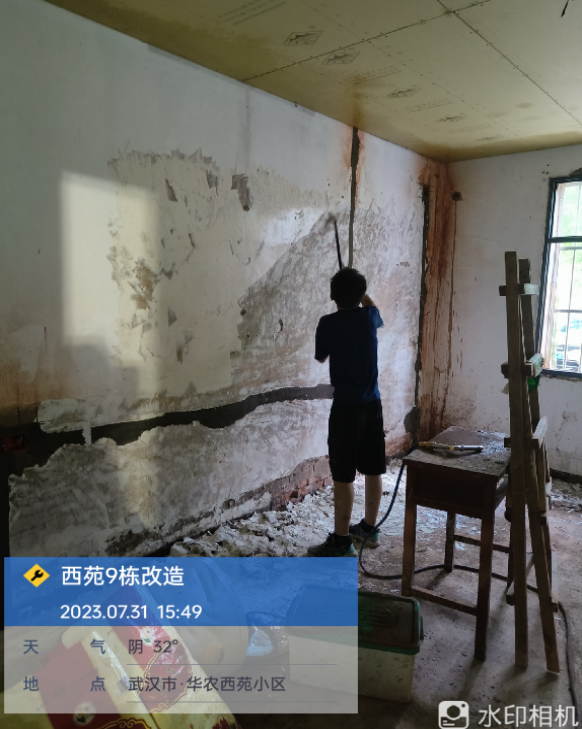 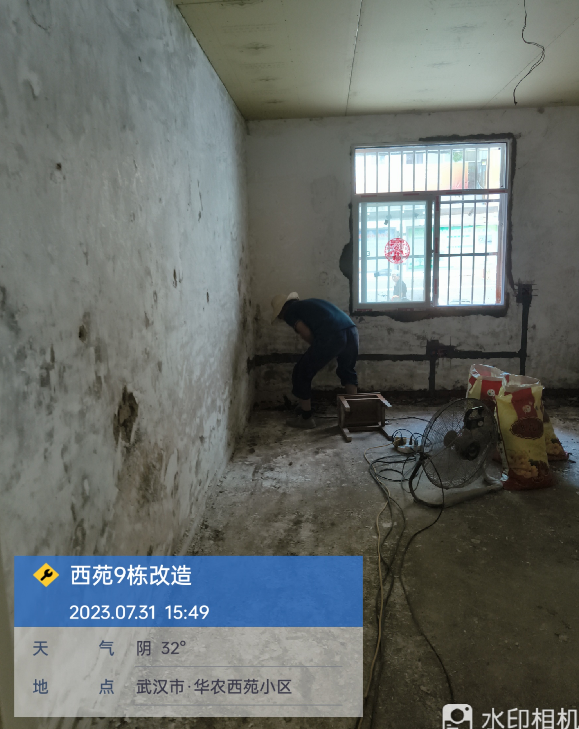 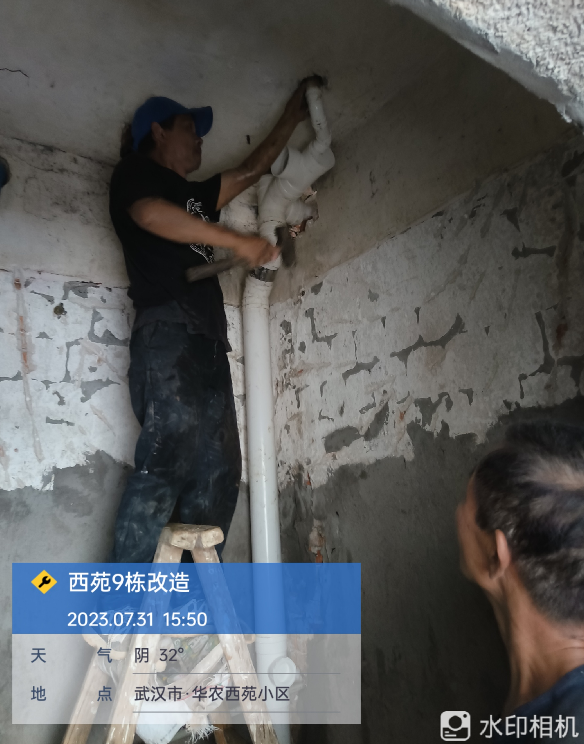 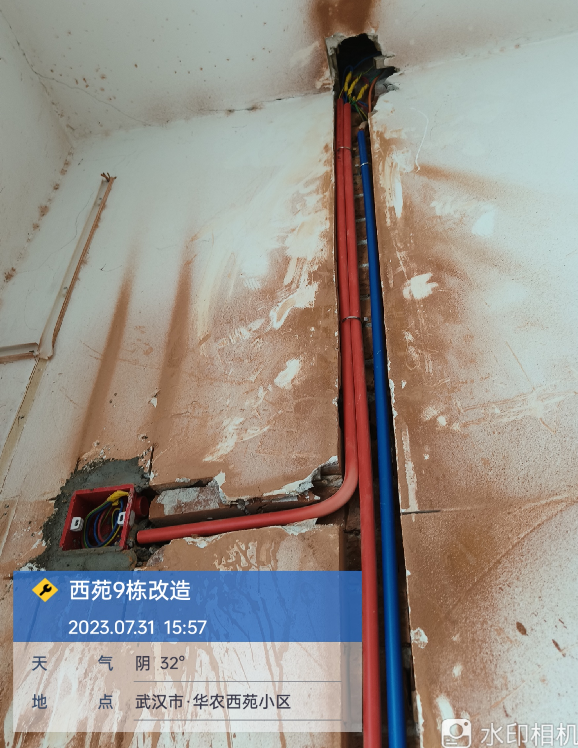 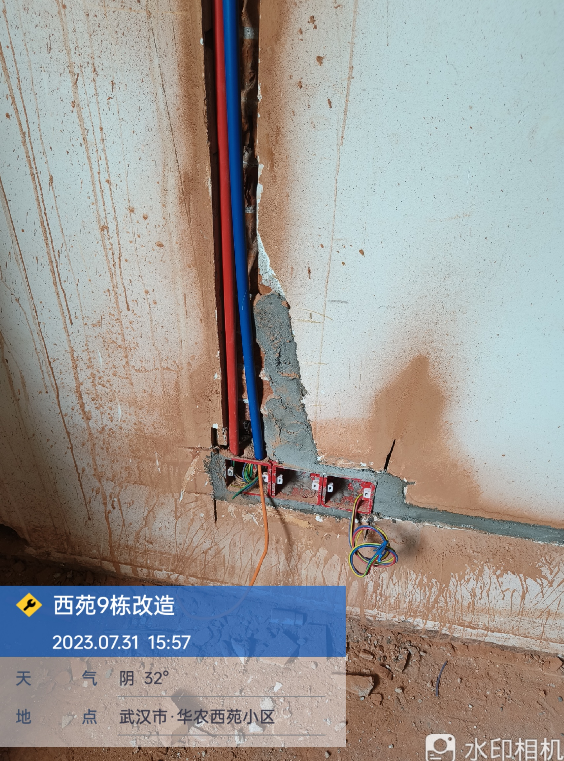 1.室内乳胶漆铲除 2.排水管安装、电线管安装	1.室内乳胶漆铲除 2.排水管安装、电线管安装	工程名称：华中农业大学西苑9栋附属设施及室内改造工程名称：华中农业大学西苑9栋附属设施及室内改造工程名称：华中农业大学西苑9栋附属设施及室内改造日期：2023年8月2日星期三记录人：詹卫军室外管沟回填砂 2、排水管外墙开孔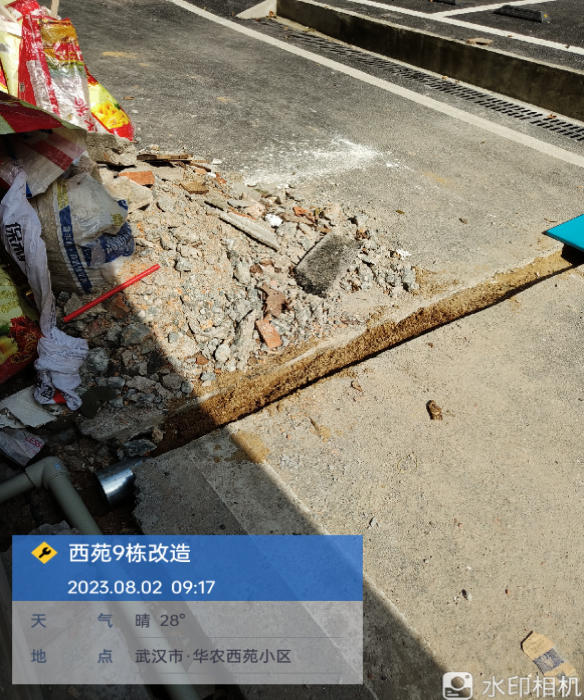 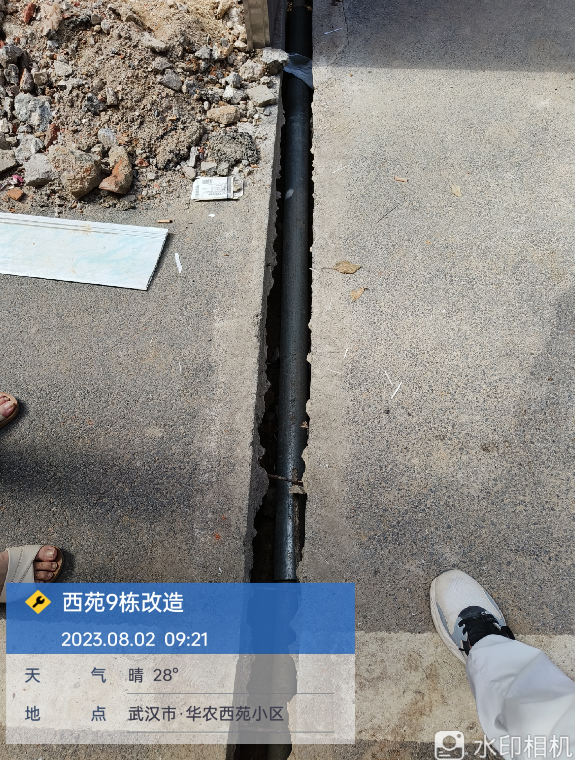 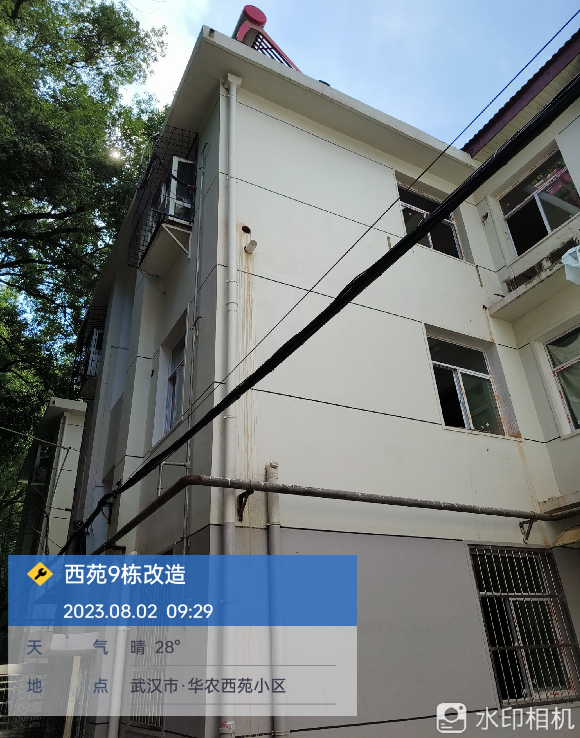 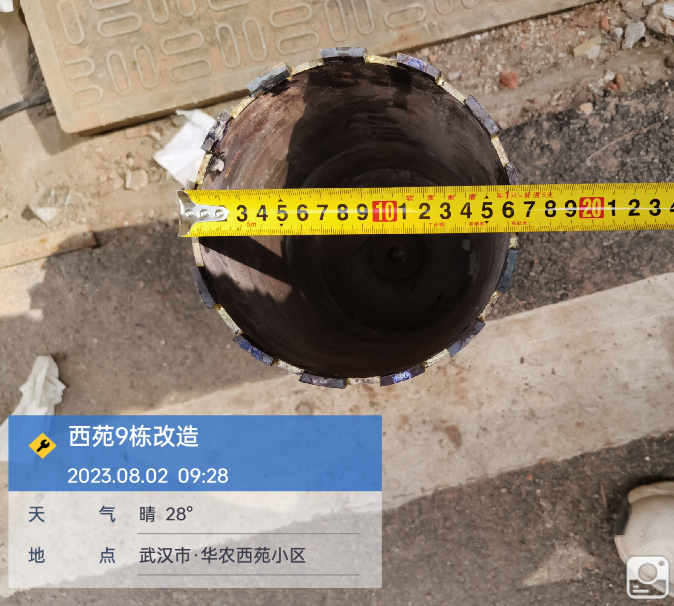 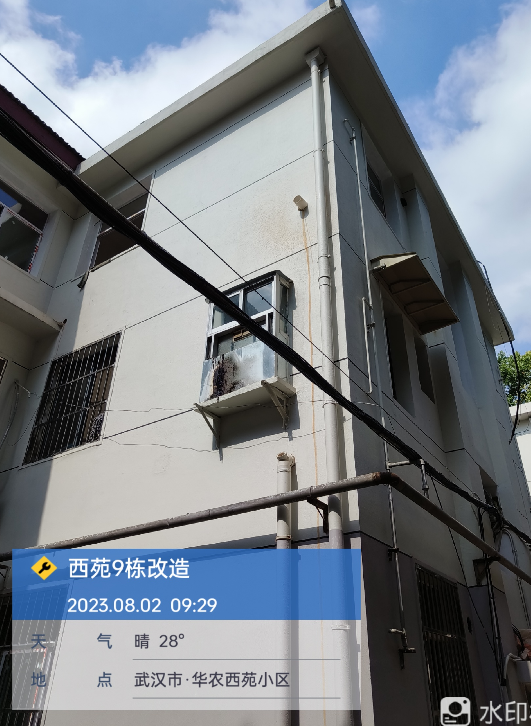 室外管沟回填砂 2、排水管外墙开孔室外管沟回填砂 2、排水管外墙开孔工程名称：华中农业大学西苑9栋附属设施及室内改造工程名称：华中农业大学西苑9栋附属设施及室内改造工程名称：华中农业大学西苑9栋附属设施及室内改造日期：2023年8月4日星期五记录人：詹卫军卫生间水泥砂浆找平室内乳胶漆铲除 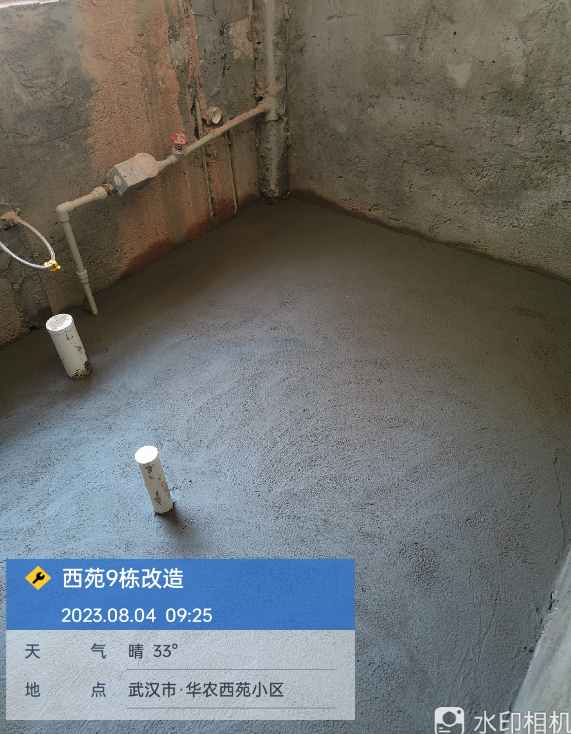 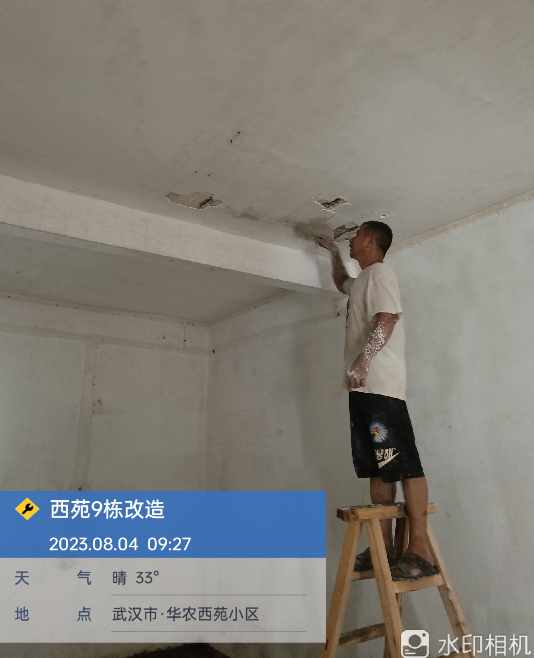 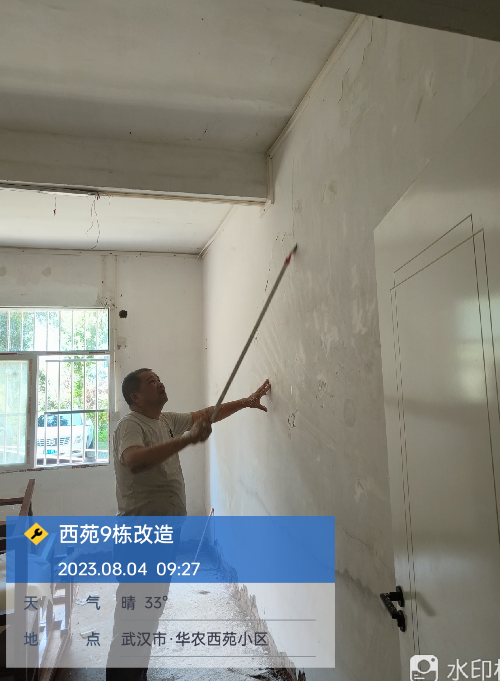 卫生间水泥砂浆找平室内乳胶漆铲除 卫生间水泥砂浆找平室内乳胶漆铲除 